Итоги  декады экологииЦель: обеспечить учащимся усвоение экологических знаний, формировать навыки проведения КТД, ознакомить с экологическими сведениями, формировать умение выступать публично, развивать речь, воспитывать уважение к окружающей природе. Справку подготовила Хомушку Н.Г.№мероприятиеклассыдатаответственныеСодержание мероприятия1Экологическая сказка5-624.10.Хомушку Н.Г.В мероприятии приняли участие 5 а (Донгак Ш.В), 6 а (Авыр-оол А.Н.), 6 б (Даваа Д.Д.), 6 в классы (Садыя Р.Д.). 1 место – 6в2 место – 5 а3 место – 6 а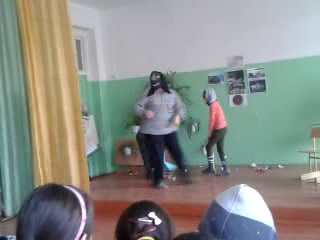 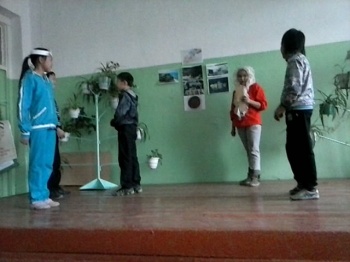 2Викторина «экостарт»5 классыВо время уроков биологии, географииПредметникиВикторины по экологии проведены в конце проведенных уроков на 10 минут каждым предметником отдельно. 3Квн «Мы – на защите природы!»722.10.Хомушку Н.Г.Тулина Н.И.Приняли активное участие все 7 классы. Квн прошел очень насыщенно и интересно. Все классы были тщательно подготовлены.1 место – 7 а (Мамышева Т.Е.)2 место – 7 в (Дадар-оол Б.Д.)3 место – 7 б, г поделили (Хомушку Н.Г., Монгуш А.В)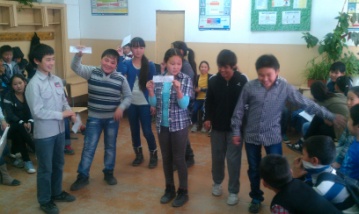 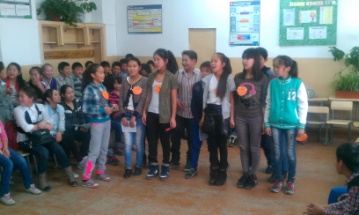 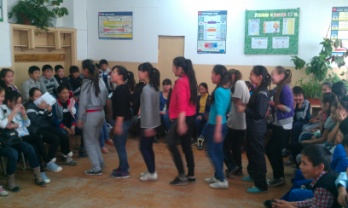 4Экологический винегрет811.10.Тулина. Н.И.Участие приняли все 8 классы, Команда «Кимика» 8а класс – 1 место (Чыдат Ч.К.)Команда «Экологи» 8 б класс – 2 место (Монгуш Р.Г.)Команда «Знатоки» 8 в класс – 3 место (Хомушку Л.О.)5Конкурс стенгазет 5-11В теч декадыХомушку Н.Г.На конкурс стенгазет приняли участие всего 12 классовСредние классы – 5а, 5б, 5в, 6а, 6б, 6в, 8б Старшие классы – 10а, 10б, 10в, 11а, 11бСредние классы: 1 место – 6б (Даваа Д.Д.)2 место – 6 а (Мамышева Т.Е.)3 место – 5 а, 5б.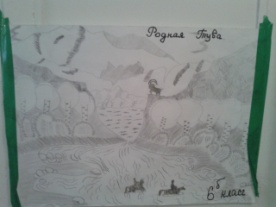 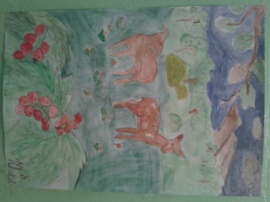 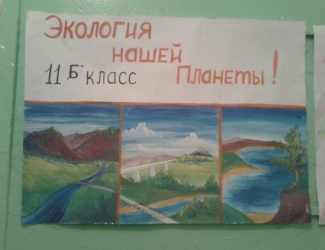 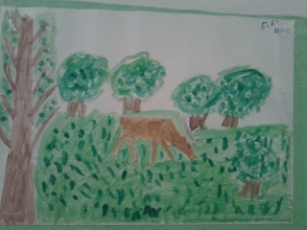 6Конкурс фотографий8-11В теч декадыХомушку Н.Г.1 место – 11 а (Тулина Н.И.)2 место – 10 а (Ооржак О.Д.)3 место – 11 б ( Кара-Сал О. Д.)Поощрение за активное участие 10 в (Монгуш С.А.)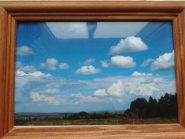 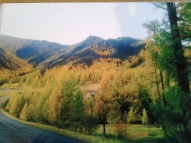 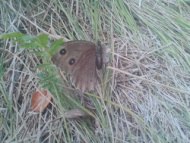 7Вечер старшеклассников «Мусорная мода»9-1125.10.Куулар А. Ш.Монгуш С. А.1 место – 10 а2 место – 11 а 3 место – 10 б4 место – 9 б, 9 в5 место – 11 б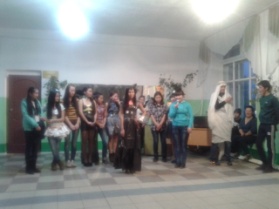 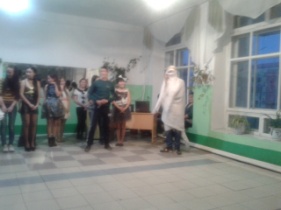 8Урок семинар «Планета в опасности»810.10.Салчак Т. С.Урок в виде предупреждения, об экологической опасности на Земле9Экологический бой 6 а15.10.Салчак Т. С.10Открытые уроки учителей предметников В течение месяцаВсе учителя предметникиМонгуш С.А. – 10 в, провела практическое занятие совмещение биологии с химией на тему «Качественные реакции на белки»Салчак Т. С. – урок по ФГОС в 6 а классе на тему: «Географическая карта»Тулина Н. И. – урок по ФГОС в 9 а классе «Вид. Критерии вида»Хомушку Н.Г. – 11 а класс. Тема: Страны Зарубежной Европы.Куулар А. Ш. – 7 б класс. Многообразие водорослей.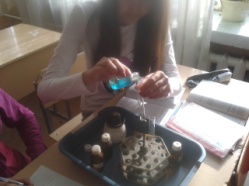 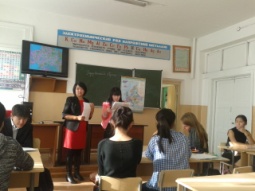 11Экологические проекты9-1126.10.Предметники и классные руководителиПеренесен на 31.10. в связи с тем, что проекты были не готовы. Решили провести вместе с социальными проектами «Я гражданин России»